Publicado en  el 30/11/2016 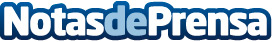 El Gobierno continuará apostando de forma firme y decidida por las carreteras de CataluñaEn este sentido, ha recordado que desde 2012 se han destinado en los presupuestos del Ministerio de Fomento cerca de 11.200 millones de euros a Cataluña.Datos de contacto:Nota de prensa publicada en: https://www.notasdeprensa.es/el-gobierno-continuara-apostando-de-forma Categorias: Automovilismo Ciberseguridad Industria Automotriz Construcción y Materiales http://www.notasdeprensa.es